BIURO ORGANIZACYJNE, ul. Daniłowiczowska 18 / 4A, 00-093Warszawatel. (mobile phone) 784-926-894 , e-mail: zakr@zakr.pl KARTA ZGŁOSZENIA KANDYDATAdane personalne kandydatazałączone nagranie demo zawiera następujące utwory:dotychczasowe doświadczenia estradowe kandydataOświadczam, że Regulamin Warsztatów Piosenkarskich ZAKR jest mi znany. Akceptuję jego treść i zobowiązuję się do przestrzegania jego postanowień. (miejscowość, data, własnoręczny podpis)Oświadczenie osoby pełnoletniejJa, niżej podpisana/podpisany wyrażam zgodę*        nie wyrażam zgody*na utrwalanie i rozpowszechnianie przez organizatora  Związek Polskich Autorów i Kompozytorów ZAKR oraz przez Centrum Sztuki Wokalnej w Rzeszowie – współorganizatora Warsztatów Piosenkarskich ZAKR, mojego wizerunku, utrwalonego na zdjęciach (fotografiach) oraz filmach – poprzez ich utrwalanie i zwielokrotnianie przy użyciu technik kserograficznych, poligraficznych, magnetycznych i elektronicznych, wprowadzanie do obrotu oraz wprowadzanie do sieci Internetu, a także przekazywanie osobom trzecim, w szczególności dziennikarzom, w celu wykorzystania ich w powyższym zakresie.Zezwolenie (upoważnienie), o którym mowa powyżej odnosi się do wielokrotnego (nieograniczonego ilościowo, czasowo i terytorialnie) korzystania z mojego wizerunku, głosu oraz wypowiedzi na wszystkich znanych polach eksploatacji.Data i miejsce: …………..............................              Czytelny podpis: ................................................................... *właściwe zakreślić------------------------------------------------------------------------------------------------------------------------------------- Oświadczenie rodzica/ opiekuna osoby niepełnoletniejJa, niżej podpisana/podpisany, wyrażam zgodę na udział mojego dziecka/podopiecznego w Warsztatach Piosenkarskich ZAKR w Rzeszowie w dniach 4-13 sierpnia 2018r. iwyrażam zgodę*             nie wyrażam zgody*na utrwalanie i rozpowszechnianie przez organizatora  Związek Polskich Autorów i Kompozytorów ZAKR oraz przez Centrum Sztuki Wokalnej w Rzeszowie – współorganizatora Warsztatów Piosenkarskich ZAKR, wizerunku mojego dziecka/podopiecznego, utrwalonego na zdjęciach (fotografiach) oraz filmach – poprzez ich utrwalanie i zwielokrotnianie przy użyciu technik kserograficznych, poligraficznych, magnetycznych i elektronicznych, wprowadzanie do obrotu oraz wprowadzanie do sieci Internetu, a także przekazywanie osobom trzecim, w szczególności dziennikarzom, w celu wykorzystania ich w powyższym zakresie.Zezwolenie (upoważnienie), o którym mowa powyżej odnosi się do wielokrotnego (nieograniczonego ilościowo, czasowo i terytorialnie) korzystania z mojego wizerunku, głosu oraz wypowiedzi na wszystkich znanych polach eksploatacji.Imię i nazwisko dziecka: ……………………………………………..…………..................................................... Data i miejsce: ………….................................................................................................................... Podpisy rodziców/opiekunów: ........................................................................................................ *właściwe zakreśliXX WARSZTATY PIOSENKARSKIE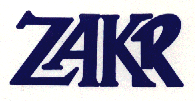 nazwiskoimięWIEKNr PESELtelefone-maile-mailulicanr domu i mieszkaniakod i miejscowośćkod i miejscowośćtytułkompozytorautor